I Z J A V AJa, _________________________________  pod punom materijalnom i krivičnom                                 (Ime davaoca izjave)odgovornošću izjavljujem da sam član porodice izvornog vlasnika ______________________________ na nekretninama upisanim u zemljišnoknjižni     (ime i prezime vlasnika prije nacionalizacije, konfiskacije i sl)izvadak broj_____________k.č. ____ K.O. ______________Mahala___________, a koje se nalaze na adresi u ulici ____________________ Sarajevo, te da do danas nisam riješio stambeno pitanje.               Izjavu dao:________________________	   _____._____2021. godine                                             Bosna i HercegovinaFederacija Bosne i HercegovineKanton Sarajevo Grad SarajevoOPĆINA CENTAR SARAJEVOSlužba za registar i upravljanje imovinom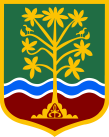 Босна и ХерцеговинаФедерација Босне и ХерцеговинеКантон Сарајево Град СарајевоОПШТИНА ЦЕНТАР САРАЈЕВОСлужба за регистар и управљање имовиномIme i prezime:Ime i prezime:Adresa:Adresa: